در یک نسخه پرینت و بعد از تکمیل تحویل آموزش دانشکده شود.							در یک نسخه پرینت و بعد از تکمیل تحویل آموزش دانشکده شود.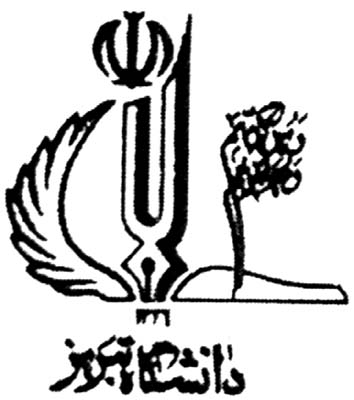 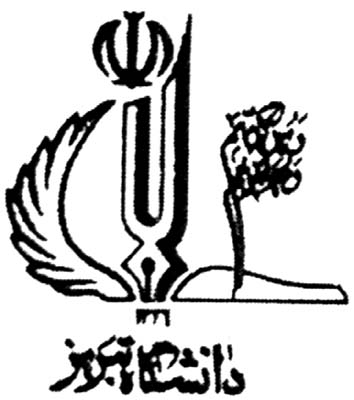 بسمه تعالیفرم حذف اضطراریمدیر محترم اداره آموزش دانشکدهبا سلاماحتراماً اینجانب آقا/خانم .................................. دانشجوی رشته مهندسی .................................. به شماره دانشجوئی ................................ متقاضی حذف درس ................................ که تاریخ امتحان پایان ترم آن 
در روز .............................. مورخ ............................. برگزار شده است، به دلایل زیر می‌باشم:1- 2-در ضمن مدارک زیر به پیوست میباشد:1-2-3-							امضاء دانشجو:							تاریخ:بسمه تعالیفرم حذف اضطراریمدیر محترم اداره آموزش دانشکدهبا سلاماحتراماً اینجانب آقا/خانم .................................. دانشجوی رشته مهندسی .................................. به شماره دانشجوئی ................................ متقاضی حذف درس ................................ که تاریخ امتحان پایان ترم آن 
در روز .............................. مورخ ............................. برگزار شده است، به دلایل زیر می‌باشم:1- 2-در ضمن مدارک زیر به پیوست میباشد:1- 2-3-							امضاء دانشجو:							تاریخ: تذکر: مهلت ارائه درخواست و مدارک حداکثر تا 24 ساعت بعد از برگزاری روز امتحان میباشد. تذکر: مهلت ارائه درخواست و مدارک حداکثر تا 24 ساعت بعد از برگزاری روز امتحان میباشد.